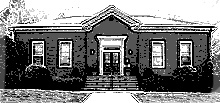 Milton Art CenterCopeland Family Foundation Financial Need Scholarships A limited number of scholarships are available for preschool and grammar school children on the basis of financial need and interest in art. Requests are granted towards the close of registration each session. You will be notified before the first class of your status.Student Name_____________________________________________________________Address____________________________________________________________________Town/City________________________State_____________Zip__________________Telephone__________________Cell___________________Work________________Email_______________________________________________________________________School______________________________________________________________________Desired class_____________________________________________________________Day&Time________________________________________________________________2nd choice_________________________________________________________________Day&Time________________________________________________________________Financial Information: Total Household Income (please check one) Under $25,000 per year Under $45,000 per year
Number of members in household (Include adults and children) __________Attach latest 1040 Income Tax Form or equivalent information to verify your income Date: ________________________Return this application to:Milton Art Center334 Edge Hill RoadMilton, MA 02186Email info@miltonartcenter.org with questions